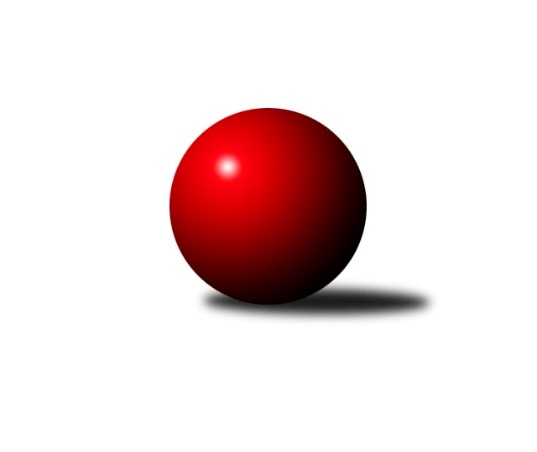 Č.2Ročník 2023/2024	2.6.2024 Krajský přebor KV 2023/2024Statistika 2. kolaTabulka družstev:		družstvo	záp	výh	rem	proh	skore	sety	průměr	body	plné	dorážka	chyby	1.	TJ Jáchymov	2	2	0	0	16.0 : 0.0 	(39.5 : 8.5)	2782	4	1934	848	25	2.	TJ Lomnice E	2	2	0	0	14.0 : 2.0 	(35.0 : 13.0)	2947	4	2040	907	60	3.	Sokol Teplá	2	2	0	0	14.0 : 2.0 	(34.0 : 14.0)	3045	4	2073	972	35	4.	Kuželky Aš C	2	2	0	0	13.0 : 3.0 	(27.5 : 20.5)	3021	4	2104	918	63	5.	TJ Šabina	2	1	0	1	8.0 : 8.0 	(27.0 : 21.0)	2961	2	2059	902	56.5	6.	Slovan K.Vary C	2	1	0	1	8.0 : 8.0 	(19.5 : 28.5)	2905	2	2054	851	69	7.	TJ Lomnice C	2	0	0	2	3.0 : 13.0 	(18.5 : 29.5)	2886	0	2021	865	66.5	8.	Kuželky Aš D/H	2	0	0	2	3.0 : 13.0 	(15.0 : 33.0)	2772	0	1970	802	96.5	9.	KK Karlovy Vary	2	0	0	2	1.0 : 15.0 	(18.0 : 30.0)	2904	0	2047	857	75.5	10.	TJ Lomnice D	2	0	0	2	0.0 : 16.0 	(6.0 : 42.0)	2482	0	1762	720	51.5Tabulka doma:		družstvo	záp	výh	rem	proh	skore	sety	průměr	body	maximum	minimum	1.	Kuželky Aš C	2	2	0	0	13.0 : 3.0 	(27.5 : 20.5)	3021	4	3057	2985	2.	TJ Jáchymov	1	1	0	0	8.0 : 0.0 	(22.0 : 2.0)	2509	2	2509	2509	3.	Sokol Teplá	1	1	0	0	7.0 : 1.0 	(17.0 : 7.0)	3049	2	3049	3049	4.	Slovan K.Vary C	1	1	0	0	7.0 : 1.0 	(12.5 : 11.5)	2965	2	2965	2965	5.	TJ Lomnice E	1	1	0	0	6.0 : 2.0 	(15.0 : 9.0)	2958	2	2958	2958	6.	TJ Šabina	0	0	0	0	0.0 : 0.0 	(0.0 : 0.0)	0	0	0	0	7.	Kuželky Aš D/H	1	0	0	1	2.0 : 6.0 	(6.0 : 18.0)	2656	0	2656	2656	8.	TJ Lomnice C	1	0	0	1	1.0 : 7.0 	(7.0 : 17.0)	2844	0	2844	2844	9.	KK Karlovy Vary	1	0	0	1	0.0 : 8.0 	(6.5 : 17.5)	2887	0	2887	2887	10.	TJ Lomnice D	1	0	0	1	0.0 : 8.0 	(4.0 : 20.0)	2637	0	2637	2637Tabulka venku:		družstvo	záp	výh	rem	proh	skore	sety	průměr	body	maximum	minimum	1.	TJ Lomnice E	1	1	0	0	8.0 : 0.0 	(20.0 : 4.0)	2936	2	2936	2936	2.	TJ Jáchymov	1	1	0	0	8.0 : 0.0 	(17.5 : 6.5)	3055	2	3055	3055	3.	Sokol Teplá	1	1	0	0	7.0 : 1.0 	(17.0 : 7.0)	3040	2	3040	3040	4.	TJ Šabina	2	1	0	1	8.0 : 8.0 	(27.0 : 21.0)	2961	2	3052	2869	5.	Kuželky Aš C	0	0	0	0	0.0 : 0.0 	(0.0 : 0.0)	0	0	0	0	6.	TJ Lomnice C	1	0	0	1	2.0 : 6.0 	(11.5 : 12.5)	2927	0	2927	2927	7.	KK Karlovy Vary	1	0	0	1	1.0 : 7.0 	(11.5 : 12.5)	2921	0	2921	2921	8.	Kuželky Aš D/H	1	0	0	1	1.0 : 7.0 	(9.0 : 15.0)	2887	0	2887	2887	9.	Slovan K.Vary C	1	0	0	1	1.0 : 7.0 	(7.0 : 17.0)	2844	0	2844	2844	10.	TJ Lomnice D	1	0	0	1	0.0 : 8.0 	(2.0 : 22.0)	2327	0	2327	2327Tabulka podzimní části:		družstvo	záp	výh	rem	proh	skore	sety	průměr	body	doma	venku	1.	TJ Jáchymov	2	2	0	0	16.0 : 0.0 	(39.5 : 8.5)	2782	4 	1 	0 	0 	1 	0 	0	2.	TJ Lomnice E	2	2	0	0	14.0 : 2.0 	(35.0 : 13.0)	2947	4 	1 	0 	0 	1 	0 	0	3.	Sokol Teplá	2	2	0	0	14.0 : 2.0 	(34.0 : 14.0)	3045	4 	1 	0 	0 	1 	0 	0	4.	Kuželky Aš C	2	2	0	0	13.0 : 3.0 	(27.5 : 20.5)	3021	4 	2 	0 	0 	0 	0 	0	5.	TJ Šabina	2	1	0	1	8.0 : 8.0 	(27.0 : 21.0)	2961	2 	0 	0 	0 	1 	0 	1	6.	Slovan K.Vary C	2	1	0	1	8.0 : 8.0 	(19.5 : 28.5)	2905	2 	1 	0 	0 	0 	0 	1	7.	TJ Lomnice C	2	0	0	2	3.0 : 13.0 	(18.5 : 29.5)	2886	0 	0 	0 	1 	0 	0 	1	8.	Kuželky Aš D/H	2	0	0	2	3.0 : 13.0 	(15.0 : 33.0)	2772	0 	0 	0 	1 	0 	0 	1	9.	KK Karlovy Vary	2	0	0	2	1.0 : 15.0 	(18.0 : 30.0)	2904	0 	0 	0 	1 	0 	0 	1	10.	TJ Lomnice D	2	0	0	2	0.0 : 16.0 	(6.0 : 42.0)	2482	0 	0 	0 	1 	0 	0 	1Tabulka jarní části:		družstvo	záp	výh	rem	proh	skore	sety	průměr	body	doma	venku	1.	TJ Lomnice E	0	0	0	0	0.0 : 0.0 	(0.0 : 0.0)	0	0 	0 	0 	0 	0 	0 	0 	2.	KK Karlovy Vary	0	0	0	0	0.0 : 0.0 	(0.0 : 0.0)	0	0 	0 	0 	0 	0 	0 	0 	3.	Slovan K.Vary C	0	0	0	0	0.0 : 0.0 	(0.0 : 0.0)	0	0 	0 	0 	0 	0 	0 	0 	4.	Kuželky Aš D/H	0	0	0	0	0.0 : 0.0 	(0.0 : 0.0)	0	0 	0 	0 	0 	0 	0 	0 	5.	Kuželky Aš C	0	0	0	0	0.0 : 0.0 	(0.0 : 0.0)	0	0 	0 	0 	0 	0 	0 	0 	6.	TJ Šabina	0	0	0	0	0.0 : 0.0 	(0.0 : 0.0)	0	0 	0 	0 	0 	0 	0 	0 	7.	TJ Jáchymov	0	0	0	0	0.0 : 0.0 	(0.0 : 0.0)	0	0 	0 	0 	0 	0 	0 	0 	8.	TJ Lomnice C	0	0	0	0	0.0 : 0.0 	(0.0 : 0.0)	0	0 	0 	0 	0 	0 	0 	0 	9.	TJ Lomnice D	0	0	0	0	0.0 : 0.0 	(0.0 : 0.0)	0	0 	0 	0 	0 	0 	0 	0 	10.	Sokol Teplá	0	0	0	0	0.0 : 0.0 	(0.0 : 0.0)	0	0 	0 	0 	0 	0 	0 	0 Zisk bodů pro družstvo:		jméno hráče	družstvo	body	zápasy	v %	dílčí body	sety	v %	1.	Martin Kuchař 	TJ Jáchymov 	2	/	2	(100%)	8	/	8	(100%)	2.	Miroslav Bubla 	Sokol Teplá 	2	/	2	(100%)	8	/	8	(100%)	3.	Jiří Šrek 	TJ Jáchymov 	2	/	2	(100%)	7	/	8	(88%)	4.	Andrea Ječmenová 	TJ Lomnice E 	2	/	2	(100%)	7	/	8	(88%)	5.	Miroslav Vlček 	TJ Jáchymov 	2	/	2	(100%)	7	/	8	(88%)	6.	Klára Egererová 	TJ Lomnice E 	2	/	2	(100%)	7	/	8	(88%)	7.	Ivana Nová 	TJ Jáchymov 	2	/	2	(100%)	6	/	8	(75%)	8.	Soňa Šimáčková 	TJ Lomnice E 	2	/	2	(100%)	6	/	8	(75%)	9.	Tomáš Seidl 	TJ Šabina  	2	/	2	(100%)	6	/	8	(75%)	10.	Dagmar Jedličková 	Kuželky Aš C 	2	/	2	(100%)	6	/	8	(75%)	11.	Miroslav Pešťák 	Sokol Teplá 	2	/	2	(100%)	6	/	8	(75%)	12.	Miroslava Boková 	Sokol Teplá 	2	/	2	(100%)	6	/	8	(75%)	13.	Lukáš Kožíšek 	TJ Lomnice E 	2	/	2	(100%)	6	/	8	(75%)	14.	Dominik Kopčík 	Kuželky Aš C 	2	/	2	(100%)	6	/	8	(75%)	15.	Josef Veverka 	TJ Lomnice C 	2	/	2	(100%)	5	/	8	(63%)	16.	Miloš Peka 	Kuželky Aš D/H 	2	/	2	(100%)	5	/	8	(63%)	17.	Jiří Bláha 	Kuželky Aš C 	2	/	2	(100%)	4.5	/	8	(56%)	18.	Irena Živná 	TJ Jáchymov 	2	/	2	(100%)	4.5	/	8	(56%)	19.	Marek Zvěřina 	TJ Šabina  	1	/	1	(100%)	4	/	4	(100%)	20.	Dana Blaslová 	TJ Jáchymov 	1	/	1	(100%)	4	/	4	(100%)	21.	Karel Stehlík 	Kuželky Aš C 	1	/	1	(100%)	4	/	4	(100%)	22.	Luboš Axamský 	Sokol Teplá 	1	/	1	(100%)	4	/	4	(100%)	23.	Libor Kupka 	KK Karlovy Vary 	1	/	1	(100%)	3.5	/	4	(88%)	24.	Jan Horák 	Sokol Teplá 	1	/	1	(100%)	3	/	4	(75%)	25.	Petr Koubek 	TJ Lomnice E 	1	/	1	(100%)	3	/	4	(75%)	26.	František Seidl 	TJ Šabina  	1	/	1	(100%)	3	/	4	(75%)	27.	Stanislav Pelc 	TJ Jáchymov 	1	/	1	(100%)	3	/	4	(75%)	28.	Luděk Stríž 	Slovan K.Vary C 	1	/	1	(100%)	3	/	4	(75%)	29.	Václav Veselý 	Kuželky Aš C 	1	/	1	(100%)	3	/	4	(75%)	30.	Zdeněk Kříž ml.	Slovan K.Vary C 	1	/	1	(100%)	2	/	4	(50%)	31.	Jiří Flejšar 	TJ Lomnice C 	1	/	2	(50%)	6	/	8	(75%)	32.	Petra Prouzová 	TJ Lomnice E 	1	/	2	(50%)	5	/	8	(63%)	33.	Petr Tauber 	Sokol Teplá 	1	/	2	(50%)	4	/	8	(50%)	34.	Jiří Beneš ml.	TJ Šabina  	1	/	2	(50%)	4	/	8	(50%)	35.	Lubomír Martinek 	Slovan K.Vary C 	1	/	2	(50%)	4	/	8	(50%)	36.	Jan Bartoš 	Kuželky Aš D/H 	1	/	2	(50%)	4	/	8	(50%)	37.	Jaromír Černý 	TJ Šabina  	1	/	2	(50%)	4	/	8	(50%)	38.	Kateřina Hlaváčová 	Slovan K.Vary C 	1	/	2	(50%)	4	/	8	(50%)	39.	Ivan Boško 	Sokol Teplá 	1	/	2	(50%)	3	/	8	(38%)	40.	Vladimír Veselý ml.	Kuželky Aš C 	1	/	2	(50%)	3	/	8	(38%)	41.	Miroslav Handšuh 	Slovan K.Vary C 	1	/	2	(50%)	3	/	8	(38%)	42.	Blanka Martinková 	Slovan K.Vary C 	1	/	2	(50%)	2	/	8	(25%)	43.	Tomáš Tuček 	Kuželky Aš D/H 	0	/	1	(0%)	2	/	4	(50%)	44.	Iva Knesplová Koubková 	TJ Lomnice E 	0	/	1	(0%)	1	/	4	(25%)	45.	Jiří Plavec 	Kuželky Aš C 	0	/	1	(0%)	1	/	4	(25%)	46.	Jaroslav Bendák 	TJ Lomnice D 	0	/	1	(0%)	1	/	4	(25%)	47.	Jiří Mitáček ml.	KK Karlovy Vary 	0	/	1	(0%)	1	/	4	(25%)	48.	Monika Ondrušková 	TJ Lomnice C 	0	/	1	(0%)	1	/	4	(25%)	49.	Nela Zadražilová 	Kuželky Aš D/H 	0	/	1	(0%)	1	/	4	(25%)	50.	Miroslav Měřička 	TJ Lomnice D 	0	/	1	(0%)	0	/	4	(0%)	51.	Helena Pollnerová 	TJ Lomnice D 	0	/	1	(0%)	0	/	4	(0%)	52.	Hanuš Slavík 	TJ Lomnice D 	0	/	1	(0%)	0	/	4	(0%)	53.	Veronika Fantová 	Kuželky Aš D/H 	0	/	1	(0%)	0	/	4	(0%)	54.	Albert Kupčík 	TJ Lomnice D 	0	/	1	(0%)	0	/	4	(0%)	55.	Petr Sacher 	TJ Lomnice C 	0	/	1	(0%)	0	/	4	(0%)	56.	Kryštof Prouza 	TJ Lomnice D 	0	/	1	(0%)	0	/	4	(0%)	57.	Ota Laudát 	Kuželky Aš C 	0	/	1	(0%)	0	/	4	(0%)	58.	Miroslav Procházka 	TJ Lomnice D 	0	/	1	(0%)	0	/	4	(0%)	59.	Ludmila Harazinová 	Kuželky Aš D/H 	0	/	1	(0%)	0	/	4	(0%)	60.	Nikol Jurdová 	Kuželky Aš D/H 	0	/	1	(0%)	0	/	4	(0%)	61.	Lucie Veršecká 	TJ Lomnice D 	0	/	1	(0%)	0	/	4	(0%)	62.	Vítězslav Vodehnal 	KK Karlovy Vary 	0	/	2	(0%)	4	/	8	(50%)	63.	Ľubomír Hromada 	TJ Lomnice C 	0	/	2	(0%)	3.5	/	8	(44%)	64.	Miroslav Jurda 	Kuželky Aš D/H 	0	/	2	(0%)	3	/	8	(38%)	65.	Rudolf Schimmer 	TJ Lomnice D 	0	/	2	(0%)	3	/	8	(38%)	66.	Josef Ženíšek 	KK Karlovy Vary 	0	/	2	(0%)	3	/	8	(38%)	67.	Eduard Seidl 	TJ Šabina  	0	/	2	(0%)	3	/	8	(38%)	68.	Jiří Gabriško 	KK Karlovy Vary 	0	/	2	(0%)	3	/	8	(38%)	69.	Jiří Nový 	TJ Šabina  	0	/	2	(0%)	3	/	8	(38%)	70.	Václav Zeman 	KK Karlovy Vary 	0	/	2	(0%)	2.5	/	8	(31%)	71.	Petr Lidmila 	TJ Lomnice C 	0	/	2	(0%)	2	/	8	(25%)	72.	Jiří Šafr 	Slovan K.Vary C 	0	/	2	(0%)	1.5	/	8	(19%)	73.	Jiří Hojsák 	KK Karlovy Vary 	0	/	2	(0%)	1	/	8	(13%)	74.	Růžena Kováčiková 	TJ Lomnice C 	0	/	2	(0%)	1	/	8	(13%)Průměry na kuželnách:		kuželna	průměr	plné	dorážka	chyby	výkon na hráče	1.	Kuželky Aš, 1-4	2964	2061	902	65.0	(494.0)	2.	Karlovy Vary, 1-4	2957	2067	889	65.5	(492.8)	3.	Sokol Teplá, 1-4	2946	2057	889	50.0	(491.1)	4.	Lomnice, 1-4	2880	2005	875	63.5	(480.1)	5.	Hazlov, 1-4	2854	2036	818	85.5	(475.7)	6.	Jáchymov, 1-2	2418	1692	725	11.5	(403.0)Nejlepší výkony na kuželnách:Kuželky Aš, 1-4Kuželky Aš C	3057	1. kolo	Dagmar Jedličková 	Kuželky Aš C	552	1. koloKuželky Aš C	2985	2. kolo	Václav Veselý 	Kuželky Aš C	522	2. koloTJ Lomnice C	2927	2. kolo	Jiří Bláha 	Kuželky Aš C	516	2. koloKuželky Aš D/H	2887	1. kolo	Vladimír Veselý ml.	Kuželky Aš C	515	1. kolo		. kolo	Josef Veverka 	TJ Lomnice C	512	2. kolo		. kolo	Tomáš Tuček 	Kuželky Aš D/H	508	1. kolo		. kolo	Karel Stehlík 	Kuželky Aš C	504	1. kolo		. kolo	Dominik Kopčík 	Kuželky Aš C	504	1. kolo		. kolo	Dominik Kopčík 	Kuželky Aš C	502	2. kolo		. kolo	Ľubomír Hromada 	TJ Lomnice C	501	2. koloKarlovy Vary, 1-4TJ Jáchymov	3055	2. kolo	Martin Kuchař 	TJ Jáchymov	544	2. koloSlovan K.Vary C	2965	1. kolo	Libor Kupka 	KK Karlovy Vary	534	1. koloKK Karlovy Vary	2921	1. kolo	Jiří Šrek 	TJ Jáchymov	524	2. koloKK Karlovy Vary	2887	2. kolo	Ivana Nová 	TJ Jáchymov	510	2. kolo		. kolo	Lubomír Martinek 	Slovan K.Vary C	508	1. kolo		. kolo	Jiří Hojsák 	KK Karlovy Vary	506	2. kolo		. kolo	Kateřina Hlaváčová 	Slovan K.Vary C	506	1. kolo		. kolo	Vítězslav Vodehnal 	KK Karlovy Vary	506	2. kolo		. kolo	Miroslav Handšuh 	Slovan K.Vary C	503	1. kolo		. kolo	Blanka Martinková 	Slovan K.Vary C	500	1. koloSokol Teplá, 1-4Sokol Teplá	3049	2. kolo	Miroslav Bubla 	Sokol Teplá	545	2. koloSlovan K.Vary C	2844	2. kolo	Miroslav Pešťák 	Sokol Teplá	520	2. kolo		. kolo	Petr Tauber 	Sokol Teplá	518	2. kolo		. kolo	Jan Horák 	Sokol Teplá	507	2. kolo		. kolo	Lubomír Martinek 	Slovan K.Vary C	495	2. kolo		. kolo	Miroslava Boková 	Sokol Teplá	491	2. kolo		. kolo	Miroslav Handšuh 	Slovan K.Vary C	484	2. kolo		. kolo	Jiří Šafr 	Slovan K.Vary C	481	2. kolo		. kolo	Luděk Stríž 	Slovan K.Vary C	479	2. kolo		. kolo	Kateřina Hlaváčová 	Slovan K.Vary C	477	2. koloLomnice, 1-4Sokol Teplá	3040	1. kolo	Andrea Ječmenová 	TJ Lomnice E	543	2. koloTJ Lomnice E	2958	1. kolo	Josef Veverka 	TJ Lomnice C	535	1. koloTJ Lomnice E	2936	2. kolo	Miroslav Pešťák 	Sokol Teplá	527	1. koloTJ Šabina 	2869	1. kolo	Petra Prouzová 	TJ Lomnice E	522	2. koloTJ Lomnice C	2844	1. kolo	Tomáš Seidl 	TJ Šabina 	519	1. koloTJ Lomnice D	2637	2. kolo	Petr Tauber 	Sokol Teplá	515	1. kolo		. kolo	Soňa Šimáčková 	TJ Lomnice E	512	1. kolo		. kolo	Petra Prouzová 	TJ Lomnice E	510	1. kolo		. kolo	Ivan Boško 	Sokol Teplá	506	1. kolo		. kolo	Andrea Ječmenová 	TJ Lomnice E	505	1. koloHazlov, 1-4TJ Šabina 	3052	2. kolo	Tomáš Seidl 	TJ Šabina 	548	2. koloKuželky Aš D/H	2656	2. kolo	Jaromír Černý 	TJ Šabina 	523	2. kolo		. kolo	Jiří Beneš ml.	TJ Šabina 	513	2. kolo		. kolo	Eduard Seidl 	TJ Šabina 	508	2. kolo		. kolo	Marek Zvěřina 	TJ Šabina 	507	2. kolo		. kolo	Jan Bartoš 	Kuželky Aš D/H	501	2. kolo		. kolo	Miroslav Jurda 	Kuželky Aš D/H	467	2. kolo		. kolo	Miloš Peka 	Kuželky Aš D/H	458	2. kolo		. kolo	Jiří Nový 	TJ Šabina 	453	2. kolo		. kolo	Nikol Jurdová 	Kuželky Aš D/H	433	2. koloJáchymov, 1-2TJ Jáchymov	2509	1. kolo	Jiří Šrek 	TJ Jáchymov	454	1. koloTJ Lomnice D	2327	1. kolo	Ivana Nová 	TJ Jáchymov	423	1. kolo		. kolo	Albert Kupčík 	TJ Lomnice D	422	1. kolo		. kolo	Irena Živná 	TJ Jáchymov	416	1. kolo		. kolo	Rudolf Schimmer 	TJ Lomnice D	414	1. kolo		. kolo	Miroslav Vlček 	TJ Jáchymov	412	1. kolo		. kolo	Miroslav Procházka 	TJ Lomnice D	406	1. kolo		. kolo	Dana Blaslová 	TJ Jáchymov	404	1. kolo		. kolo	Martin Kuchař 	TJ Jáchymov	400	1. kolo		. kolo	Helena Pollnerová 	TJ Lomnice D	396	1. koloČetnost výsledků:	8.0 : 0.0	1x	7.0 : 1.0	3x	6.0 : 2.0	2x	2.0 : 6.0	1x	1.0 : 7.0	1x	0.0 : 8.0	2x